      УКРАЇНА      МІСЦЕВЕ САМОВРЯДУВАННЯ     ПОКРОВСЬКА СЕЛИЩНА РАДА ПОКРОВСЬКОГО РАЙОНУ ДНІПРОПЕТРОВСЬКОЇ ОБЛАСТІ(дванадцята сесія восьмого скликання)53600 Дніпропетровська область, смт. Покровське, вул. Центральна, 20 тел. (05638) 2-12-42Р І Ш Е Н Н ЯПро розгляд клопотання Хоменка В.В. щодопоновлення договору оренди земельної ділянкиКеруючись п. 34 ч. 1 ст. 26 Закону України “Про місцеве самоврядування в Україні”, ст. 12, ч. 1 ст. ст. 122, 123, 124 Земельного кодексу України ст. 33 Закону України “Про оренду землі”, розглянувши клопотання Хоменка В.В. від 15.03.2021 року щодо поновлення договору оренди земельної ділянки, враховуючи висновки та пропозиції постійної комісії селищної ради з питань регулювання земельних відносин і охорони навколишнього середовища (протокол № 16 від 07.04.2021 року), Покровська селищна рада  вирішила:1. Поновити Хоменку Віктору Володимировичу договір оренди земельної ділянки від 07.04.2006 року загальною площею 19,87 га, в тому числі: земельна ділянка кадастровий номер 1224286100:01:140:0001 площею 13,1305 га, право оренди якої зареєстровано Реєстраційною службою Покровського районного управління юстиції Дніпропетровської області 05.11.2014 року за № 7574279 та земельна ділянка кадастровий номер 1224286100:01:140:0002 площею 6,7395 га, право оренди якої зареєстровано Реєстраційною службою Покровського районного управління юстиції Дніпропетровської області 05.11.2014 року за № 7575369,  які розташовані за адресою: Покровська селищна рада Покровського району Дніпропетровської області (за межами населеного пункту), для ведення товарного сільськогосподарського виробництва строком на 7 років.2. Хоменку Віктору Володимировичу у місячний строк укласти додаткову угоду щодо поновлення договору оренди земельної ділянки з Покровською селищною радою та здійснити державну реєстрацію права оренди земельної ділянки.3. Відділу земельних відносин і охорони навколишнього природного середовища виконавчому комітету селищної ради:3.1. оформити договірні відносини з Хоменком Віктором Володимировичем;3.2. внести відповідні зміни в земельно-кадастрові матеріали селищної ради.4. Координацію роботи щодо виконання цього рішення покласти на  відділ земельних відносин і охорони навколишнього природного середовища виконавчого комітету Покровської селищної ради, контроль - на постійну комісію селищної ради з питань регулювання земельних відносин та охорони навколишнього середовища.Селищний голова							С.А. СПАЖЕВА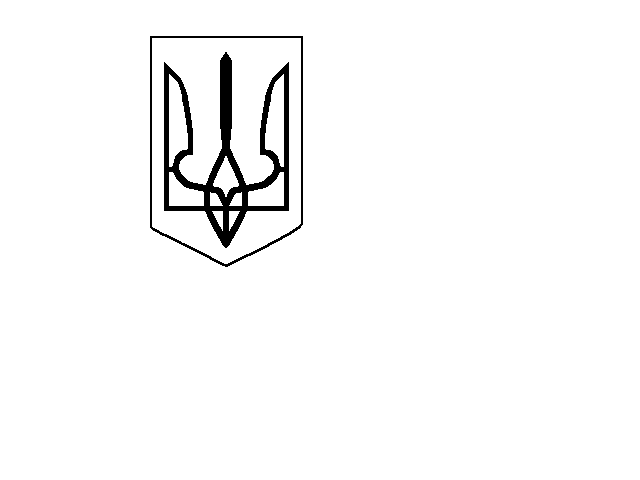 